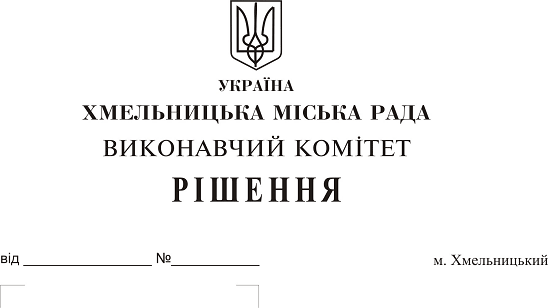 Про внесення на розгляд сесії міської ради пропозиції про затвердження Програми забезпечення діяльності Хмельницького міського комунального підприємства «Муніципальна дружина» на 2019-2020 рокиРозглянувши клопотання Хмельницького міського комунального підприємства «Муніципальна дружина», керуючись Законом України «Про місцеве самоврядування в Україні», Бюджетним кодексом України, з метою забезпечення дієвого контролю за станом благоустрою у місті, дотриманням «Правил благоустрою території міста Хмельницького», виконавчий комітет міської радиВИРІШИВ:1. Внести на розгляд сесії міської ради пропозиції про затвердження Програми забезпечення діяльності Хмельницького міського комунального підприємства «Муніципальна дружина» на 2019-2020 роки (додається).2. Контроль за виконанням рішення покласти на заступника міського голови  В. Гончарука.Міський голова									О. СимчишинДОДАТОКдо рішення виконавчого комітетуХмельницької міської радивід 22.11.2018 року № 938Програмазабезпечення діяльності Хмельницького міського комунального підприємства «Муніципальна дружина» на 2019-2020 рокиПаспорт програмиВизначення проблеми, на розв’язання якої спрямована ПрограмаДана програма є планом заходів по матеріально-технічному забезпеченню та фінансуванню Хмельницького міського комунального підприємства «Муніципальна дружина». Вирішення проблем забезпечення правопорядку значним чином залежить від чітко налагодженої роботи діяльності ХМКП «Муніципальна дружина». Головними аспектами цієї діяльності є: контроль за виконанням «Правил благоустрою території міста Хмельницького», забезпечення чистоти, порядку утримання і прибирання вуличних, дворових територій, парків, скверів та додержання тиші в громадських місцях м. Хмельницького, забезпечення виконання законодавства в сфері екологічної безпеки, боротьба зі стихійної торгівлею, робота з профілактики правопорушень. 3. Мета ПрограмиМетою Програми забезпечення діяльності ХМКП «Муніципальна дружина» на 2019 - 2020 роки є: 3.1. фінансове забезпечення виконання ХМКП «Муніципальною дружиною» своєї статутної мети та завдань;3.2. виконання заходів міської ради в сфері забезпечення дієвого контролю за благоустроєм території міста Хмельницького;3.3. забезпечення в межах визначених законодавством прав членів територіальної громади в сфері благоустрою міста, формування у мешканців міста активної громадської позиції щодо збереження довкілля, об’єктів та елементів благоустрою;3.4. захист майна, забезпечення прав і законних інтересів суб’єктів господарювання та фізичних осіб, органів державної влади та місцевого самоврядування;3.5. запобігання порушення законодавства у сфері благоустрою, торгівлі, розваг, відпочинку, зовнішньої реклами, проведення будівництва, захисту прав споживачів, а також правопорушенням, що посягають на громадський порядок і громадську безпеку. Обґрунтування шляхів і засобів розв’язання проблеми, обсягів та джерел фінансування Фінансування заходів, на виконання Програми, здійснюється в порядку, визначеному нормативно-правовими актами, на підставі наданих комунальним підприємством клопотань з наведеними обґрунтуваннями щодо необхідності відповідної фінансової підтримки за рахунок коштів міського бюджету із залученням інших джерел фінансування, не заборонених законодавством, згідно додатку 1 до Програми. Розпорядником грошових коштів є управління житлово – комунального господарства Хмельницької міської ради.Основні завдання та напрямки реалізації Програми.Основними завданнями Програми є: забезпечення виконання рішень міської ради, виконавчого комітету з питань, що стосуються дотримання правил з питань благоустрою, торгівлі, екології, підтримання в належному санітарному стані території міста; участь в забезпеченні виконання рішень міської ради та виконавчого комітету міської ради щодо розміщення рекламних матеріалів. Очікувані результати. Реалізація Програми дозволить: підвищити ефективність роботи по профілактиці та попередженню правопорушень в сфері благоустрою; забезпечити чистоту, порядок утримання і прибирання вуличних, дворових територій, парків, скверів та додержання тиші в громадських місцях м. Хмельницького; обмеження несанкціонованої торгівлі у невстановлених місцях; ефективно та оперативно реагувати на заяви, звернення, пропозиції та скарги громадян, що надходять до виконавчих органів міської ради, комунальних підприємств та закладів міської ради щодо виявлення порушень норм статей Кодексу України про Адміністративні правопорушення.Напрями діяльності та заходи програмиДля досягнення мети своєї діяльності ХМКП «Муніципальна дружина» реалізовує наступні заходи:               - здійснює контроль за станом благоустрою території міста Хмельницького та підтриманням чистоти і порядку, забезпечує попередження, запобігання та припинення правопорушень в цій сфері;               - здійснює профілактичні заходи з метою запобігання правопорушенням в сфері благоустрою;               - здійснює контроль за дотриманням підприємствами, установами, організаціями та  громадянами вимог Законів України «Про благоустрій населених пунктів», «Про відходи», «Про захист прав споживачів», а також «Правил благоустрою території міста Хмельницького», інших нормативно-правових актів, що регулюють відносини в цій сфері, у порядку встановленому законодавством;               - здійснює контроль за станом благоустрою території міста Хмельницького, в тому числі за  озелененням, охороною зелених насаджень і водойм, створенням місць відпочинку громадян, утриманням в належному стані закріплених та прилеглих до належних суб’єктам господарювання, установам, організаціям будівель, споруд та територій;               - здійснює контроль за додержанням суб’єктами господарювання, установами, організаціями незалежно від форм власності та громадянами вимог законодавства у сфері поводження з побутовими та виробничими відходами;- здійснення інших заходів в межах статутної діяльності.  Перелік стратегічних пріоритетів розвитку, заходів і завдань наведені, згідно додатку 2 до Програми.Координація та контроль за ходом виконання Програми Виконавчий комітет Хмельницької міської ради здійснює контроль за виконанням Програми. Відповідальний виконавець Програми щоквартально готує та подає виконавчому комітету Хмельницької міської ради та управлінню житлово-комунального господарства Хмельницької міської ради узагальнену інформацію про стан її виконання. Керуючий справами виконавчого комітету                                                        Ю. Сабій Директор ХМКП «Муніципальна дружина»                                                      Р. ЦимбалюкДодаток 1до Програми забезпечення діяльностіХМКП «Муніципальна дружина»на 2019 — 2020 рокиФінансування заходів і завдань Програмизабезпечення діяльності ХМКП «Муніципальна дружина» на 2019-2020 рокитис. грн.Керуючий справами виконавчого комітету 		                                                 Ю. Сабій Директор ХМКП «Муніципальна дружина»                                                                Р. Цимбалюк                                        Додаток 2до Програми забезпечення діяльностіХМКП «Муніципальна дружина» на 2019 — 2020 рокиПерелік заходів і завдань Програмизабезпечення діяльності ХМКП «Муніципальна дружина» на 2019 - 2020 роки Керуючий справами виконавчого комітету 			                                Ю. Сабій Директор ХМКП «Муніципальна дружина»                                                                Р. Цимбалюк 1.Ініціатор розроблення ПрограмиХМКП «Муніципальна дружина» 2.Підстава для розробленняп. 22 ч.1 ст. 26 Закону України «Про місцеве самоврядування в Україні»3.Розробник ПрограмиХМКП «Муніципальна дружина»4.Співрозробники ПрограмиУправління житлово-комунального господарства Хмельницької міської ради5.Відповідальний виконавець ПрограмиХМКП «Муніципальна дружина», управління житлово-комунального господарства Хмельницької міської ради6.Термін реалізації Програми2019-2020 р.7.Перелік місцевих бюджетів, які беруть участь у виконанні Програми (для комплексних програм)Міський бюджет м. Хмельницький8.Загальний обсяг фінансових ресурсів, необхідних для реалізації Програми, всього,у тому числі:11 356,3 тис. грн.8.1.коштів міського бюджету11 356,3 тис. грн.8.2.коштів інших джерел—9.Контроль за виконаннямВиконавчий комітет Хмельницької міської ради,постійна комісія Хмельницької міської ради з питань планування, бюджету, фінансів та децентралізаціїОбсяг коштів, які пропонуєтьсязалучити на виконання програми2019 рік2020 рікВсього витрат на виконання ПрограмиОбсяг ресурсів, всього, у тому числі:4 882,3 6 474,011 356,3міський бюджет4 882,36 474,011 356,3кошти інших джерел———№Перелік заходів і завдань ПрограмиСтрок виконання заходуВиконавціДжерела фінансуванняОбсяги фінансування (вартість), тис.грн. на 2019 рікОбсяги фінансування (вартість), тис.грн. на 2020 рікОчікуваний результат1Забезпечення дотримання суб’єктами господарювання, установами та організаціями незалежно від форм власності та громадянами законодавства у сфері благоустрою, торгівлі, розваг, відпочинку, зовнішньої реклами, екологічних та будівельних норм і правил, земельного законодавства, інших положень та порядків, встановлених Хмельницькою міською радою та її виконавчим комітетомПротягом2019-2020 роківХМКП «Муніципальна дружина»Міський бюджет4 882,3 тис.грн6 474,0 тис.грнПокращення умов життєдіяльності громади міста2Виявлення та припинення порушень законодавства у сфері благоустрою, торгівлі, екологічних та будівельних норм і правил, земельного законодавства, інших положень та порядків, встановлених Хмельницькою міською радою та її виконавчим комітетом, а також правопорушень, що посягають на громадський порядок і громадську безпекуПротягом2019-2020 роківХМКП «Муніципальна дружина»Міський бюджет4 882,3 тис.грн6 474,0 тис.грнПокращення умов життєдіяльності громади міста3Здійснення профілактичних заходів з метою запобігання правопорушенням у сфері благоустрою, торгівлі, дотримання екологічних та будівельних норм і правил, земельного законодавства, інших положень та порядків, встановлених Хмельницькою міською радою та її виконавчим комітетомПротягом2019-2020 роківХМКП «Муніципальна дружина»Міський бюджет4 882,3 тис.грн6 474,0 тис.грнПокращення умов життєдіяльності громади міста4Контроль за станом благоустрою території міста Хмельницького, в тому числі: -здійснення контролю за станом благоустрою території міста Хмельницького;- здійснення контролю за додержанням суб’єктами господарювання, установами, організаціями незалежно від форм власності та громадянами вимог законодавства у сфері поводження з побутовими та виробничими відходами;- боротьба зі стихійної торгівлею.Протягом2019-2020 роківХМКП «Муніципальна дружина»Міський бюджет4 882,3 тис.грн6 474,0 тис.грнПокращення умов життєдіяльності громади міста